Vatra Dornei HOTEL:  Maestro 3*	 Hotelul este situat în centrul oraşului, la intrarea în parc, lângă CAZINO, la cca.150 m de pârtia de schi Dealu Negru;	- are 8 camere din care 2 camere cu 3 locuri şi 6 camere cu 2 locuri;             - camerele sunt dotate cu TV-cablu,telefon,frigider,baie proprie,internet. Tarifele practicate sunt:                                   EXTRASEZON                                       SEZON        Perioada	 16.09.2019-15.12.2019                             16.12.2019-28.02.2020			 01.03.2020-15.06.2020                             16.06.2020-15.09.2020             -   camera triplă    -   220  lei                                               - 240  lei 	-   camera dublă    -   160  lei                                               - 180 lei                                   	-   camera single   -    120  lei                                               - 140 lei	Micul dejun este inclus, in valoare de 25 lei/pers.	Hotelul dispune de un restaurant modern şi primitor, unde clienţii pot servi micul dejun,prânzul şi cina a la carte.            Mentiuni :   * pentru pensiune completa (pranz si cina) practicam tariful de 100 lei/pers./zi;* pentru tratament avem contract cu Statiunea Balneara Vatra Dornei (complexul turistic Bradul – Calimani situat la 100 m de Hotel Maestro) , la tariful de 40 lei/pers.( 2proceduri/zi/luni-vineri)NOTA: Perioada sarbatorilor de Pasti, Craciun si Anul Nou este cuprinsa intr-un pachet de oferte speciale.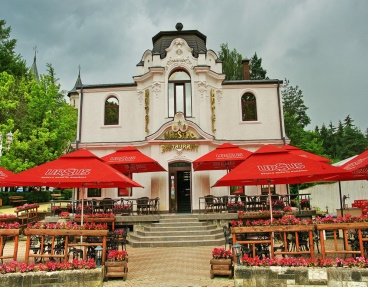 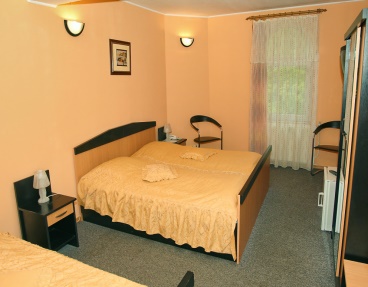 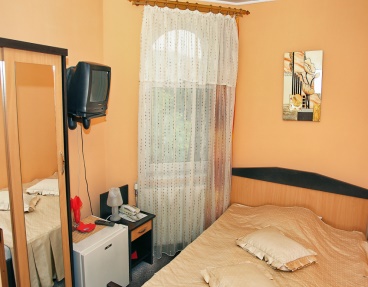 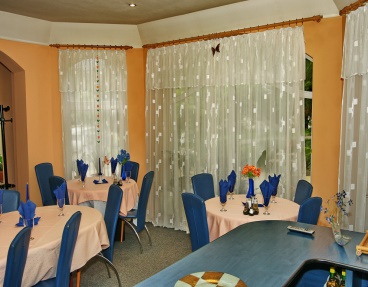 